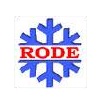 RODE SKIWAX
VALLATIPS                              Moraloppet 2016UPPDATERAD  160115 TEMP -22
FÄSTE:1.Värm in (P70) Grön special (P15)-10/-302.Lägg på Grön (P20) 4-5 lager korka ut
   GLID1.Rode Gl 0 -8/-20 Sickla borsta2.Rode Fc 2 -6/-18 Sickla borstaLycka till